Patarimai sudarant laiko eilutės ARIMA modeliusIntegruotumo eilės nustatymas:1 patarimas Jeigu ACF koeficientai  yra teigiami daugelyje lagų (pvz. iki 10 lago) tuomet tikėtina, kad laiko eilutė integruota aukštesne eile. 2 patarimas:  Jeigu ACF pirmi koeficientai yra artimi 0 arba neigiami, tuomet neverta diferencijuoti laiko eilutę aukštesne eile.   Jeigu pirmieji ACF koeficientai yra neigiami ir mažesni už -0,5 , tuomet laiko eilutė yra perdiferencijuota  3 patarimas  Dažniausiai tinkamiausia diferencijavimo  eilė yra ta, kurios standartinis nuokrypis yra mažiausias. Šiek tiek per didelė  arba per maža diferencijavimo eilė gali būti pakoreguota AR ir MA nariais.   4 patarimas  : Stacionari laiko eilutė paprastai nėra diferencijuojama. 1-eile diferencijuotos  eilutės pradiniuose duomenyse dažnai būna viso laikotarpio metu vienodas trendas. 2-eile diferencijuota laiko eilutė dažniausiai turi laike kintantį stochastinė  trendą. 5 patarimas: 0-eile t.y. nediferencijuotos laiko eilutės modeliai dažniausiai sudaromi su konstanta.  1-eile diferencijuotose laiko eilutėse įtraukiama konstanta,  jeigu pradiniuose duomenyse buvo matomas pastovus trendas. 2 eile diferencijuotų duomenų modeliuose paprastai konstanta neįtraukiama.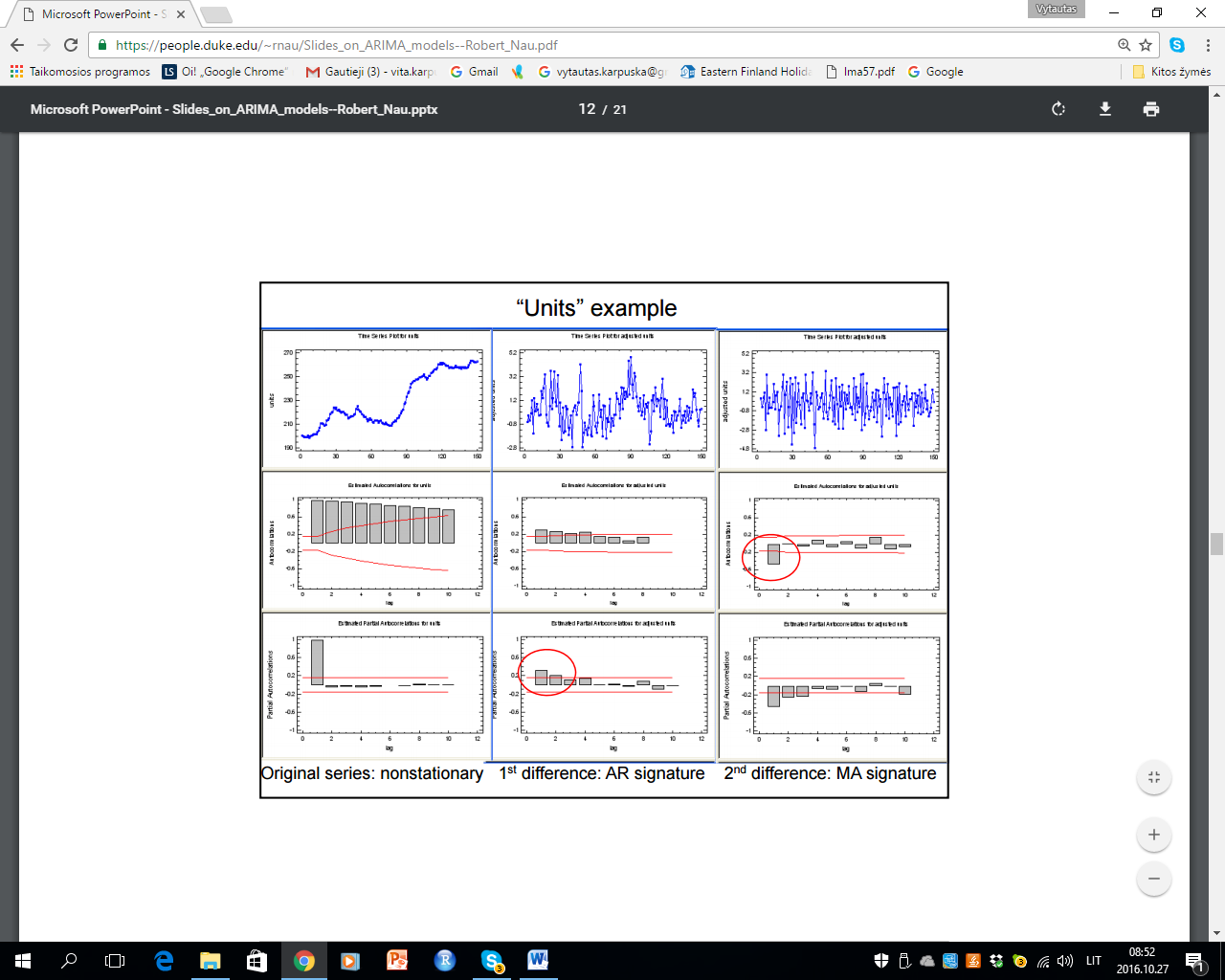 https://people.duke.edu/~rnau/Slides_on_ARIMA_models--Robert_Nau.pdfAR ir MA eilės nustatymas6 patarimas: Jeigu diferencijuotos  laiko eilutės PACF matomas labai staigus koeficientų  sumažėjimą arba ACF pirmas koeficientas yra teigiamas Patartina į modelį įtraukti 1 ar 2 AR narius. 7 patarimas: Jeigu diferencijuotos eilutės ACF koeficientai po pirmojo lago tampa artimi 0 arba pirmo lago koeficientas yra neigiamas tikslinga įtraukti vieną MA narį8 patarimas: AR ir MA procesai gali pakeisti vieni kitus. Todėl neverta į modelius įtraukti per dideles p ir q eiles. 9 patarimas : Jeigu laiko eilutė turi vienetinę šaknį (koef. prie AR suma artima 1), tuomet modelis turi būti diferencijuojamas papildomai viena eile  ir sumažinamas vienu AR nariu. 10 patarimas. Jeigu MA dalyje yra vienetinė šaknis, t.y., modelio koeficientų prie MA narių suma artima 1, tuomet reikia padidinti MA narių skaičių  vienu ir sumažinti diferencijavimo eilę  viena.  SARIMA nustatymas11 patarimas.: Jeigu sezoniniai svyravimai yra labai akivaizdūs ir pastovūs, tuomet verta įtraukti diferencijuotą pirma eile sezoniškumo procesą. Nediferencijuotas sezoniškumo procesas prognozuos silpnėjančius sezoninius svyravimus. Netikslinga  sezoniškumo procesą diferencijuoti  2 eile. ARIMA modelio sezoninio ir nesezoninių procesų bendra diferencijavimo eilė neturėtų viršyti 2. (ARIMA + seson proc. ), 12 patarimas.: Jeigu diferencijuotos laiko eilutės ACF s-koeficientas yra teigiamas (kur s- sezonų skaičius duomenų eilutėje), tuomet tikslinga įtraukti SAR narį.  Jeigu diferencijuotos laiko eilutės ACF s-koeficientas yra negiamaas, tuomet tikslinga įtraukti SMA narį. Bendra narių SAR ir SMA suma neturėtų viršyti 2. 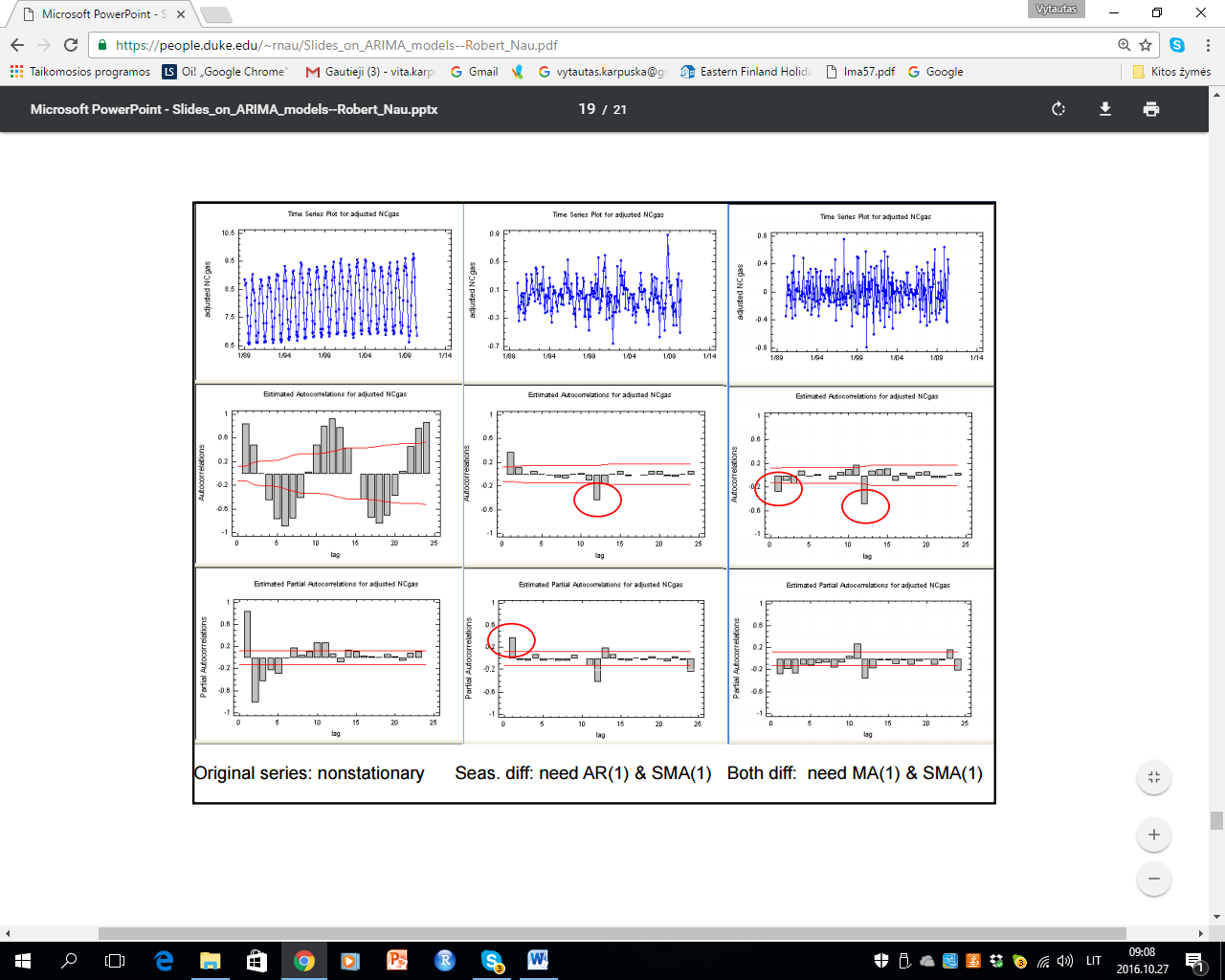  https://people.duke.edu/~rnau/Slides_on_ARIMA_models--Robert_Nau.pdf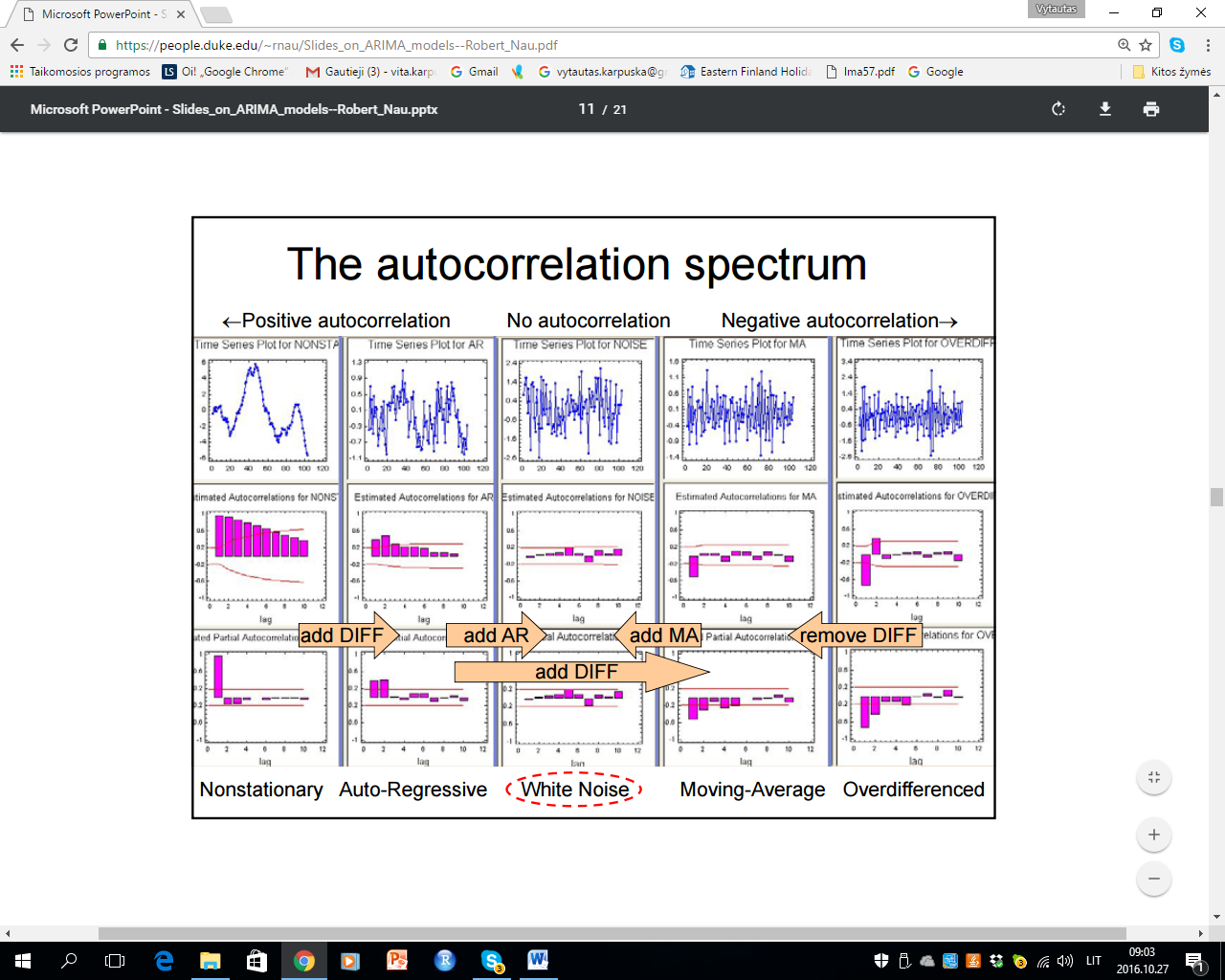 